КАМЧАТСКИЙ   КРАЙКРУТОГОРОВСОКЕ  СЕЛЬСКОЕ  ПОСЕЛЕНИЕРЕШЕНИЕ от 30 ноября  2021 года № 46«О внесении изменений в Правила   землепользования и застройкиКрутогоровского сельского поселения»Принято  Собранием депутатовСоболевского сельского поселения30 ноября   2021 г.  № 70 Статья 1. Внести в Правила землепользования и застройки Крутогоровского           сельского поселения следующее изменение:    Изменить, часть зоны естественного ландшафта (ЕЛРЗ 1) и часть зоны застройки малоэтажными жилыми домами (Ж 2), общей площадью 9152 кв. м, на – зону объектов непищевой промышленности (ПР 1) (Приложение №1)  Отнести земельные участки, с кадастровыми номерами 41:07:0010102:528, 41:07:0010102:98 и 41:07:0010102:522 к территориальной зоне – объектов непищевой промышленности (ПР 1) (приложение №2) Изменить, часть зоны естественного ландшафта  (ЕЛРЗ 1), часть зоны застройки малоэтажными жилыми домами (Ж2) и часть зоны - ЗОНА ОБСЛУЖИВАНИЯ ОБЪЕКТОВ, НЕОБХОДИМЫХ ДЛЯ ОСУЩЕСТВЛЕНИЯ ПРОИЗВОДСТВЕННОЙ И ПРЕДПРИНИМАТЕЛЬСКОЙ ДЕЯТЕЛЬНОСТИ (ОДЗ4), в границах земельного участка, площадью 3571 кв. метр, на  -  зона объектов непищевой промышленности ( ПР 1)  (Приложение №3) Глава Крутогоровского 	А.В. СтрунинаСельского поселения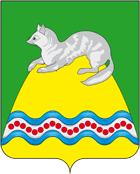 СОБРАНИЕ ДЕПУТАТОВКРУТОГОРОВСКОГО СЕЛЬСКОГО ПОСЕЛЕНИЯСОБОЛЕВСКОГО  МУНИЦИПАЛЬНОГО РАЙОНАКАМЧАТСКОГО КРАЯРЕШЕНИЕ«30 » ноября  2021г.  № 7012-я очередная сессия 4-го созыва«О внесении изменений в Правила   землепользования и застройкиКрутогоровского сельского поселения»Статья 1. Внести в Правила землепользования и застройки Крутогоровского           сельского поселения следующее изменение:    Изменить, часть зоны естественного ландшафта (ЕЛРЗ 1) и часть зоны застройки малоэтажными жилыми домами (Ж 2), общей площадью 9152 кв. м, на – зону объектов непищевой промышленности (ПР 1) (Приложение №1)  Отнести земельные участки, с кадастровыми номерами 41:07:0010102:528, 41:07:0010102:98 и 41:07:0010102:522 к территориальной зоне – объектов непищевой промышленности (ПР 1) (приложение №2) Изменить, часть зоны естественного ландшафта  (ЕЛРЗ 1), часть зоны застройки малоэтажными жилыми домами (Ж2) и часть зоны - ЗОНА ОБСЛУЖИВАНИЯ ОБЪЕКТОВ, НЕОБХОДИМЫХ ДЛЯ ОСУЩЕСТВЛЕНИЯ ПРОИЗВОДСТВЕННОЙ И ПРЕДПРИНИМАТЕЛЬСКОЙ ДЕЯТЕЛЬНОСТИ (ОДЗ4), в границах земельного участка, площадью 3571 кв. метр, на  -  зона объектов непищевой промышленности ( ПР 1)  (Приложение №3) Председатель Собрания депутатовКрутогоровского сельского поселения	                                 А.В.Струнина